Seneca Newsletter	October 2015-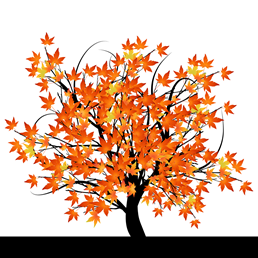 upcoming eventsupcoming events10/05Golf Committee Meeting @ City Hall 6:00pm10/07Volunteer Fire Department Meeting @ 6:00pm10/13City Council Meeting @ City Hall 6:00pm